Dönem İçindeki Projeyle İlgili Bilimsel ve/veya Teknik Gelişmeler: Gelişmeler proje başvuru formu ile karşılaştırılarak verilmeli, elde edilen veriler ile varılan ara sonuçlar, varsa materyal, yöntem ve kapsam değişikleri belirtilmeli ve tartışılmalıdır.Dönem İçindeki İdari Gelişmeler: Varsa, araştırmacı değişikliği, ek süre, araştırmacı kurum değişikliği vb. bilgiler belirtilmelidir.Dönem İçindeki Mali Gelişmeler: Gerçekleşen harcamalar, varsa sağlanan ek bütçe ve olumsuz gelişmeler vb. hususlar belirtilmelidir.Proje Çalışma Takvimine Uygun Yürümüyorsa Gerekçeleri: Proje çalışmaları kabul edilen çalışma takvimine uygun yürümüyor ise gerekçeleri açıklanmalıdır.Çalışma Planı Değişiklikleri: Başvuru formunda ortaya konan plandan farklı bir durum oluşmuş ise, bir sonraki dönemde yapılması planlanan çalışmalar belirtilmelidir.Dönem İçinde Yayımlanan ve Toplantılarda Sunulan Yayınlar/Bildiriler: Var ise dönem içinde yayımlanan yayınlar/bildiriler listelenmeli, birer kopyası yayın işlemleri alanından sisteme yüklenmelidir. Proje türünün gereği (varsa) nitelikli yayın şartının yerine getirilmesine yönelik bilgiler verilmelidir. 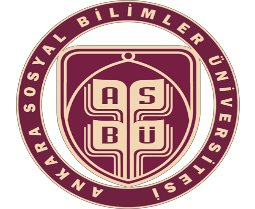 T.C. ANKARA SOSYAL BİLİMLER ÜNİVERSİTESİ Bilimsel Araştırma Projeleri Koordinasyon BirimiARA RAPOR FORMUProjenin BaşlığıProje KoduProje YürütücüsüAraştırmacı(lar)Proje TürüRapor NoKapsadığı Tarih Dönem…../…/ 20… -…../…/ 20…